АНАЛИЗ  РАБОТЫПЕДАГОГА-ПСИХОЛОГАМАГОМЕДОВОЙ М.М.ЗА 2018-2019 УЧЕБНЫЙ ГОДАнализ работы педагога-психолога за 2018-2019 учебный год  Цель работы на 2018– 2019 год была следующая: психолого-педагогическое сопровождение субъектов образовательного процесса.Задачи:  Психологический анализ социальной ситуации развития, выявление основных проблем и определение причин их возникновения, путей и средств их разрешения.                                                                                                                                         Содействие личностному и интеллектуальному развитию обучающихся на каждом возрастном этапе.Формирование у обучающихся способности к самоопределению в выборе профессиональной деятельности. Профилактика и преодоление отклонений в социальном и психологическом здоровье, а также развитии обучающихся.Оказание помощи в личностном развитии перспективным, способным, одаренным обучающимся в условиях общеобразовательного учреждения.Работа психолога включала в себя следующие направления деятельности:                                                            Работа с учащимися по всем направлениям:охрана жизни и здоровья детей, профилактика правонарушений; психолого-педагогическое сопровождение учащихся «группы риска»; психологическое сопровождение предпрофильной и профильной подготовки учащихся; психологическое сопровождение при подготовке к ЕГЭ и ГИА.     Работа с педагогическим коллективом:проведение индивидуальных консультаций;просветительская работа.  Работа с родителями: индивидуальные и групповые консультации (по запросу и результатам диагностик). Организационно-методическая работа (планирование деятельности; анализ деятельности; анализ научной и практической литературы для подбора инструментария; разработки развивающих и коррекционных программ; участие в научно-практических конференциях и семинарах; посещение совещаний, методических объединений, знакомство с методической литературой и новинками в области психологии и педагогики, подготовка бланков, наглядного материала, создание картотеки тестов.)                                                                                                                                                              Диагностическая работа  включала индивидуальные и групповые исследования с целью определения хода психического развития, соответствие развития возрастным нормативам и адаптивности личности школьника; а также изучение различных отклонений в психическом развитии; проведение психологической диагностики на определение психологической готовности к школе. Диагностика самооценки психических состояний учащихся, для выявления личностных особенностей (тревожность, агрессивность). Изучение уровня комфортности в школе, а также изучение готовности к выбору профессии и готовности к сдаче ЕГЭ и ГИА.                                                                                                                                                 Психолого-педагогическое сопровождение процесса адаптации обучающихся в переходные периоды                                                                             Диагностика и мониторинг адаптации к школе первоклассников. (1четверть).                                                                                                                           Диагностика учащихся 5,10 классов (адаптация к новым условиям обучения). (1четверть). Результат адаптационного периода в 2018-2019 уч. году Полученные данные по всем изученным критериям помогли сделать следующий вывод об адаптации учащихся 5-го и 10-го классов:                В ходе анкетирования 5-го и 10-го классов было выявлено, что учащиеся испытывают определенные трудности в учебе при переходе в среднее звено, а именно трудности в освоении нового материала на уроке, в самоорганизации на уроке, трудности в привыкании к новому составу учителей. Указали на отсутствие трудностей в обучении 60 % учащихся в 5 классе и 100% — в 10 классе. В 1 классе проявили достаточный уровень адаптации к обучению в школе 13 учащихся, что составляет 100%. Проблемы адаптации учащихся: отсутствие саморегуляции поведения и внимания; перемена условий нахождения, появление новой социальной общности — «школа»; отсутствие волевых усилий для выполнения поставленных задач; низкая мотивация учебной деятельности; — проявления гиперактивности у учащихся. Школьная прикладная психодиагностика. Определение выбора профессиональной сферы учащихся 9-11-х классов: 1. Человек-знак 2 чел. 8% 3 чел. 27%  2. Человек-техника 9 чел. 36% 3 чел. 27%  3. Человек-природа 2 чел. 16% 1 чел. 9%  4. Человек-худ. образ 4 чел. 32% 2 чел. 18%  5. Человек-человек 10 чел. 40% 7 чел. 64%                                                                                                 Диагностика неуспеваемости и недисциплинированности учащихся 1- 4 классов, по запросу классных руководителей и родителей, в течение года.                                                                                         Диагностика уровня тревожности учащихся 9, 11 классов при подготовке к ЕГЭ и ГИА, определение готовности учащихся к сдаче экзаменов по результатам анкетирования учащихся. Изучение уровня тревожности проводилось в ноябре 2018 года и в марте 2019 года. По результатам получены следующие данные: Уровень тревожности 9 класс ноябрь -8 чел. 55%-повышенная тревожность .9 класс март -6 чел.45% повышенная тревожность. 11 класс ноябрь -3чел. 75% умеренная тревожность,1чел.низкая тревожность. 11 класс март -2 чел.50% умеренная тревожность,2чел. низкая тревожность.  Тревожность не выявлена 7 чел 45% 9 чел 65% . Всего обследованных учащихся 20 чел. После проведенной коррекционной работы с выявленными учащимися гр. «риска», степень тревожности понизилась у 2 учащихся из 9 выявленных в 9 классах, Основными факторами повышенной тревожности остались: низкая физиологическая сопротивляемость стрессу; переживание социального стресса. В конце 3 четверти было проведено анкетирование учащихся, с целью выявление готовности учащихся к сдаче экзаменов. По результатам анкетирования можно сделать вывод, что учащиеся 11-х классов более подготовлены к сдаче экзаменов, чем уч-ся 9-х классов.                                                                                                                                                                     Психолого-педагогическое сопровождение учащихся «группы риска». Ведется банк данных на детей, требующих особого подхода в воспитании. В течение года проводится диагностика познавательной и личностной сферы подростков, поставленных на внутришкольный учет. Согласно плану и экстренно (по запросам) проводились индивидуальные консультации для обучающихся указанной группы и их родителей. По запросам (как со стороны классных руководителей, так и администрации) проводились классные часы по нормализации психологического климата в проблемных классах. Коррекционная и развивающая работа. Опираясь на результаты проведенных диагностик, а также по запросам учителей и администрации школы, проводились занятия с детьми, имеющими трудности в обучении, адаптации, поведении.                         3.  В 2018- 2019 учебном году для 1-11 классов коррекционно-развивающая работа состояла из индивидуальных и групповых занятий с детьми высоким уровнем тревожности, с асоциальным поведением. В 8 классе проводилось занятие по программе «Мой выбор». В 11классе занятия по подготовке к ЕГЭ «Путь к успеху». Работа с учащимися повышенной школьной тревожности в 9 кл.(2 занятия), в 11 классе  (2 занятия)- («Тренинг эмоциональной устойчивости», «Способы снятия нервно-психического напряжения»). Работа с учащимися 9 классов по программе «Психология и выбор профессии». Работа с учащимися 2,3 класса по программе «Жизненные навыки». Индивидуальные беседы с детьми группы «риска». Индивидуальные беседы с детьми, имеющими нарушения поведения, тревожности, проблем с адаптацией в новом классе.   4. По профилактической работе  провела В 1-4-х классах индивидуальные беседы: «Правила поведения в школе», «Я и мои друзья», «Мои увлечения».В 5-8 классах «Мои интересы», «Какой я?», «Мой круг общения». В 9-11классах «Моя будущая профессия», «Мой темперамент».  В 5классе провела анкетирование «Привычки и здоровье». В 5-11классах провела профилактику по СПИД и ВИЧ инфекции.В 5-9классах по профилактике подросткового суицида провели классные часы : «Просто жить», «Мы выбираем жизнь», «Цена желания», «Суицид».Тест рисунок «Ваши суицидальные наклонности».В 8-11классах проводила  антинаркотические мероприятие: « Урок трезвости», «Мы против наркотиков», «Будь трезвым». Акция «Молодежь против наркотиков». Также провела групповую беседу в 9 классе  «Ценностные ориентации». Проводила семинар с учащимися выпускных классов по теме «Экзаменационный стресс или как сдать экзамены без лишних эмоциональных затрат».                                                            5. Просветительская и консультационная работа. В 2018-2019 учебном году я проводила и просветительскую и консультационную работу. С педагогическим коллективом провела беседы по следующим темам: «Мотивация к обучению в школе»; с классными руководителями и учителями предметниками: «Конфликтные ситуации в учебно-воспитательном процессе: причины, следствия, решения», «Как я справляюсь со стрессом», «Как бороться с депрессией» по этим проблемам. Также провела анкетирование : Оценка нервно-психической устойчивости педагога.С 10 по 15 октября  в рамках профориентационной недели в школе была проведена беседа в 9-11классах о выборе  профессии  «Куда пойти учиться». Среди учащихся 8-9классов проводила анкетирования «Мой выбор». В 8классе кл. руководитель проводила круглый стол «В мире интересных профессии». В 5 классе кл. руководитель проводила урок-игра «Мир профессии».В 7классе проводила профориентационную игру «Самая- самая». В начальных классах проводились классные часы, внеклассное мероприятие,игры. В 2-ом классе  в декабре было проведено внеклассное мероприятие - "Труд красит человека». Дети исполняли шутливые диалоги о лодыре,говорили пословицы, загадки о труде, пели частушки о труде.В третьем классе был проведен классный час на тему: «Мир профессии» . Классный руководитель Бамматова А. ознакомила детей с разными профессиями, проводила игровые конкурсы. Дети участвовали в конкурсах «Угадай профессии», «Головоломки ребусы». «Самая-самая», «Буква и профессия», «Пословицы о труде и профессих»,а также читали стихи о мире профессии. С учащимися 9 класса проводили практическое занятие, совместно с поваром школы приготовили обед младшим школьникам. Проводили встречи  с представителями ВУЗов  ДГУНХ, АТиСО. Администрацией школы  проводили родительское собрание с родителями учащихся 9,11кл. « Жизненные цели подростка, как подготовка ребенка к экзаменам».Профконсультативная  работа с родителями о выборе предметов к ОГЭ и ЕГЭ, а также о выборе будущей профессии.Вывод: Мероприятия данного плана способствуют расширению представлений о мире профессии, а в дальнейшем выбору профессии. Неделя профориентации является важным моментом в образовательном процессе школы и для каждого школьника. В целом Неделя профориентации прошла успешно и принесла положительные результаты, помогла  многим обучающимся найти ответы на интересующие их вопросы по профессиональному самоопределению, узнать новое о мире профессий, о популярных и не очень на сегодняшний день видах труда, о сложностях, которые таят в себя многие профессии.Для педколлектива провела  тестирование «Какой Вы педагог». Для учащихся 9-11классов с 1. 03. по 15.03 были организованы онлайн-просмотр трансляции «Спасти жизнь человеку», «Нереальная реальность», «Дом, в котором хочется жить», «Финансовая грамотность».                                             Консультативная работа с детьми, родителями, педагогамиКонсультативная работа велась по двум направлениям:  индивидуальное консультирование; групповое консультирование. За год проведено 44 часа индивидуальных консультаций. В 25 % случаях за помощью обращались педагоги, 50%- родители и 25% учащихся.Групповых консультаций за год было проведено 9. Из них 66% педагоги, 12% учащихся, 22% родители. Итого было проведено за год 53 часа.Консультативная работа, беседы с учителями и родителями учащихся велись с целью более эффективной работы с детьми. Наибольшее количество консультаций проведено с учителями начальных классов по поводу взаимодействия с гиперактивными детьми в классе, а также по другим вопросам, касающихся проблем поведения, обучения детей. Велись беседы с родителями детей «группы риска». Консультирование осуществлялось индивидуально и в группах. Индивидуальные консультации проводились по запросам. Групповые консультации для родителей - на родительских собраниях согласно плану работы, для обучающихся - на классных часах. Ведутся журналы учета индивидуальных и групповых консультаций. Темы групповых консультаций: — « Введение в школьную жизнь» - для родителей первоклассников; — «Аспекты нравственности учащихся» - для классных руководителей по результатам изучения воспитанности учащихся; — «Гиперактивный ребенок в школе» - для родителей начальной школы; — «Психологическая готовность ребенка к школе» - для родителей дошкольников; — «Подготовка к экзаменам» - для учащихся 9, 11 классов. Задачи на следующий год:.Психологическое  сопровождение,  учащихся  с  особыми  образовательными  потребностями.Проведение  диагностирования  с  учащимися  1 - 4 кл.,  5 – 10 кл.  по  запросам.Проведение  коррекционной  работы  с  отдельными  учащимися  (индивидуальные,  групповые).Профориентация  9,  10 кл.Просветительная  работа  с  родителями,  педагогами.Организация  работы  с  учащимися  «девиантного  поведения»,  детьми,  нуждающимися  в  особом  педагогическом  внимании.Проведение  мероприятий  по  ЗОЖ.Организация  работы  с  одаренными  учащимися.Посещение  уроков  с  целью  оказания  психологической помощиПедагог-психолог                                     /Магомедова М.М./Старт Акции «Борьба со СПИДом» состоялся 1 декабря, встреча подростков 8-9 классов с мед. работником Ибрагимовой С.Р. Ребята прослушали информацию, посмотрели видеоролики,задали интересуюшие их  вопросы.Участвовали 26 уч-ся.                                                                                                           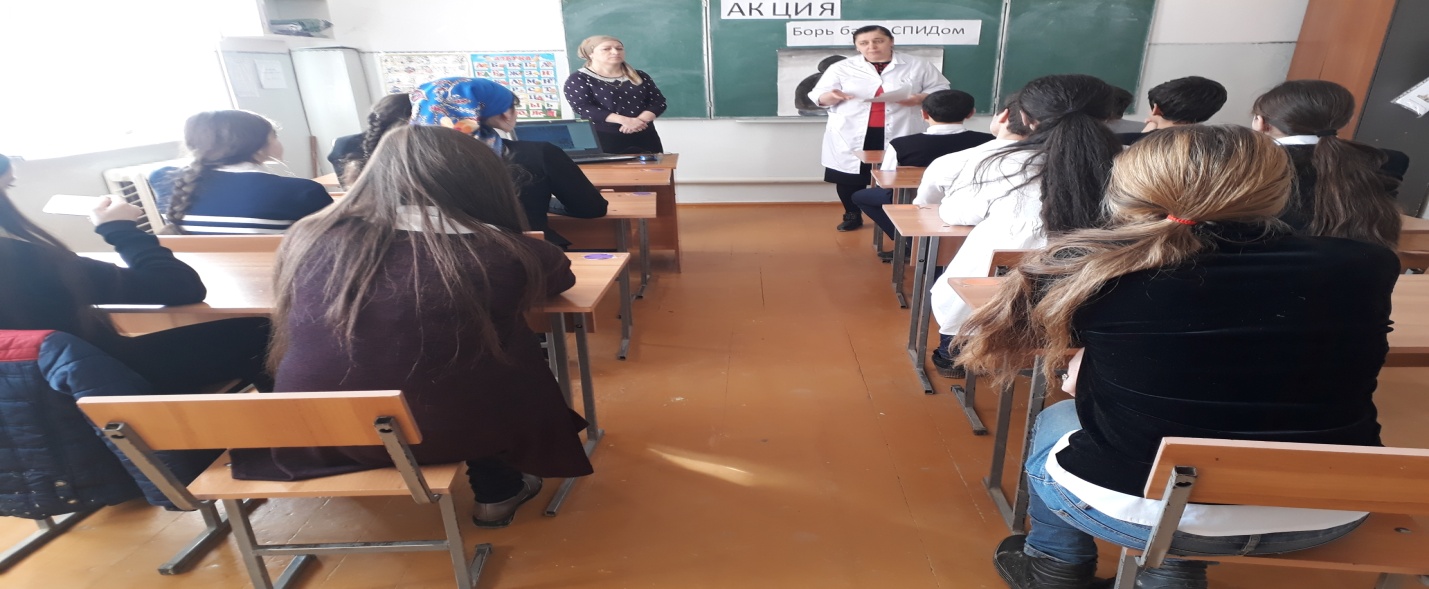 2 декабря в классах среднего и старшего звена (7-9кл.), педагог –психолог Магомедова М.М. провела анкетирование на тему: «Что ты  знаешь о СПИДе ?». Участвовали 30 уч-ся.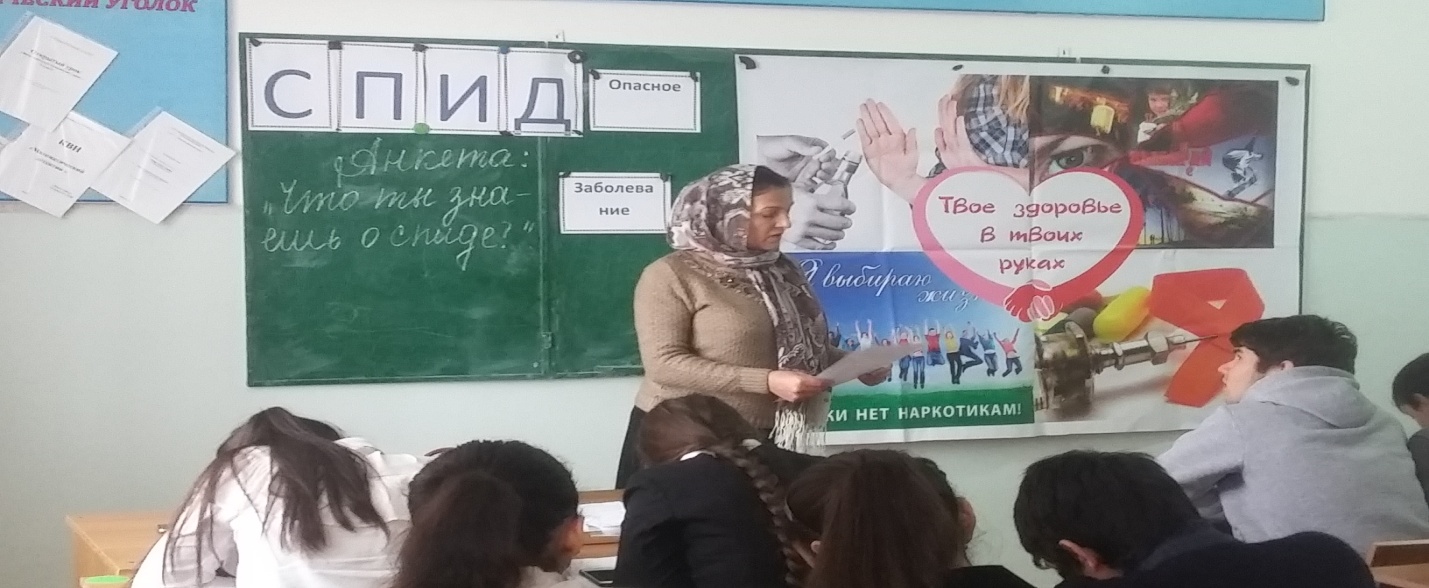 2декабря педагог-социолог  Салаватова  В.Ш. провела профилактическое мероприятие  СПИД-опасное  заболевание .Участвовали учащиеся 9-11классов (24 уч-ся)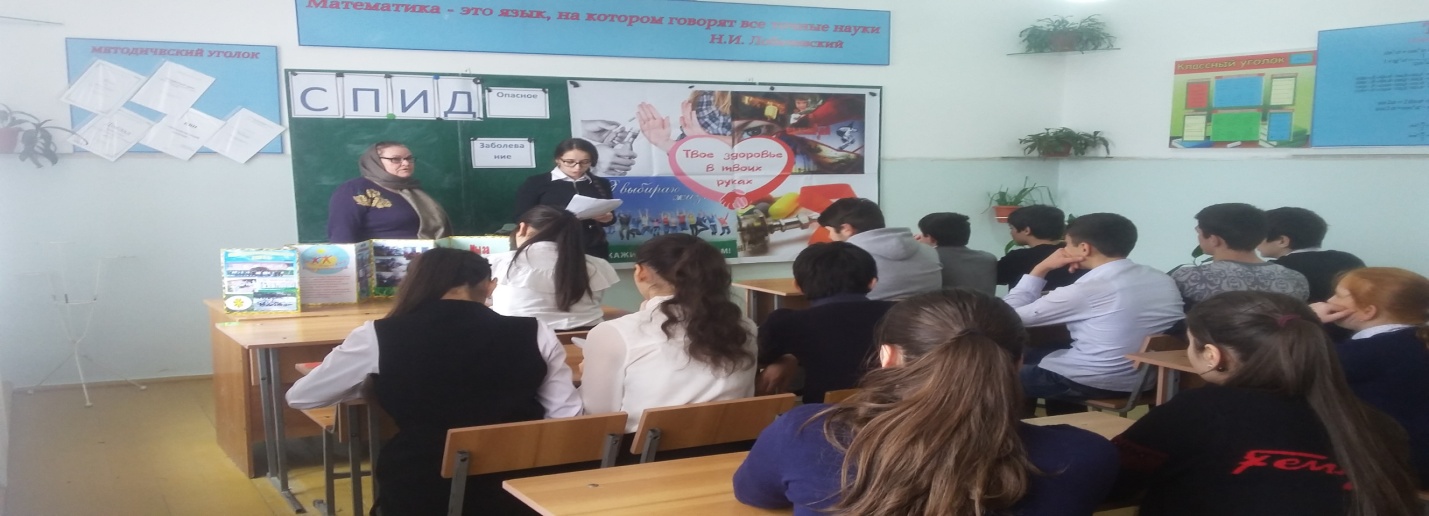 3 декабря классный руководитель Магомедова М.М. провела в 7 классе классный час в форме круглого стола на тему: « О беде по имени СПИД». Участвовали (6 уч-ся)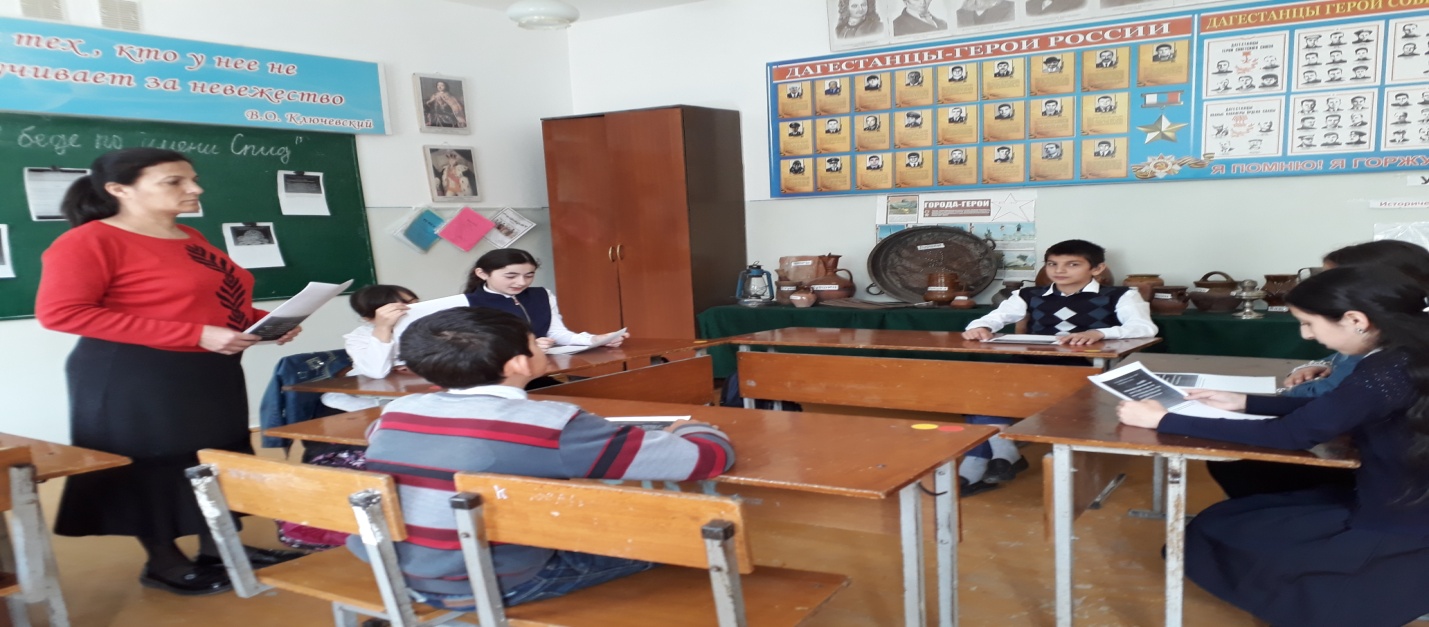 4 декабря с учащимися 9-11классов педагог-психолог Магомедова М.М. совместно зам.дир.по УВР ВАйланматова М.К.провели профилактическую беседу о  СПИДе и показали видеоролик «Незримые угрозы – мифы и реальность».	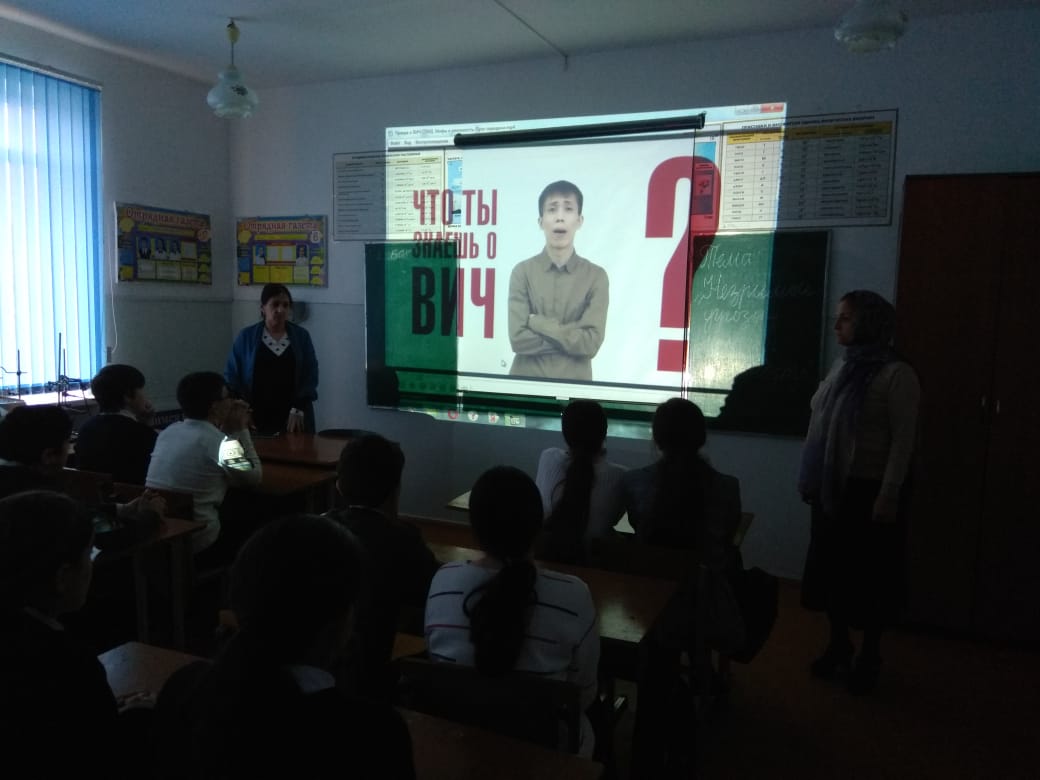 В рамках недели профориентации педагог-психолог Магомедова М.М. провела диагностические исследование с учащимися 7-11классов с целью определения типа личности и профессиональной направленности учащихся. По индивидуальным запросам учащихся в случае затруднения профессионального самоопределения проводилась углубленная диагностика с целью составления индивидуального портрета личности.        10.10.  Для учащихся школы библиотекарем З.Вазирхановой была оформлена выставка по профориентации «Все профессии важны…», где были собраны периодические издания, книги, буклеты о профессиях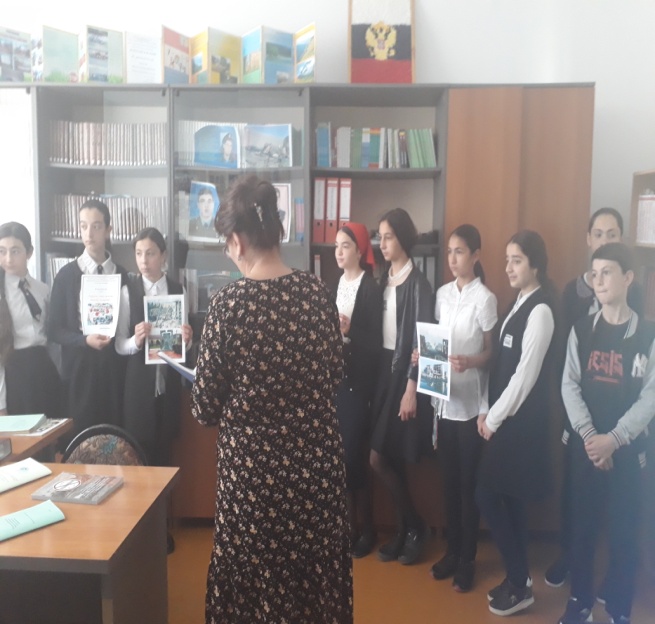 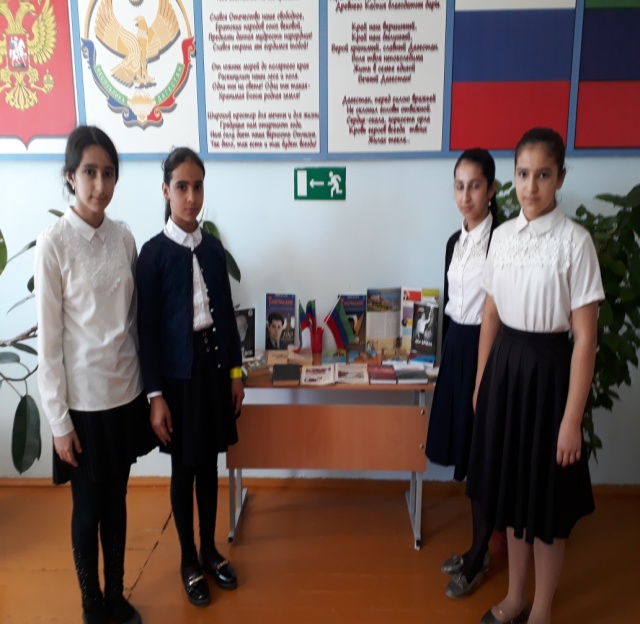 11.10. среди обучающихся 8,9классов была проведена анкета «Мой выбор». Данные, полученные в результате анкетирования, позволили определить направленность ребят на определенный характер трудовой деятельности, установить степень соответствия представления школьника о будущей работе и профессии, которую он выбрал.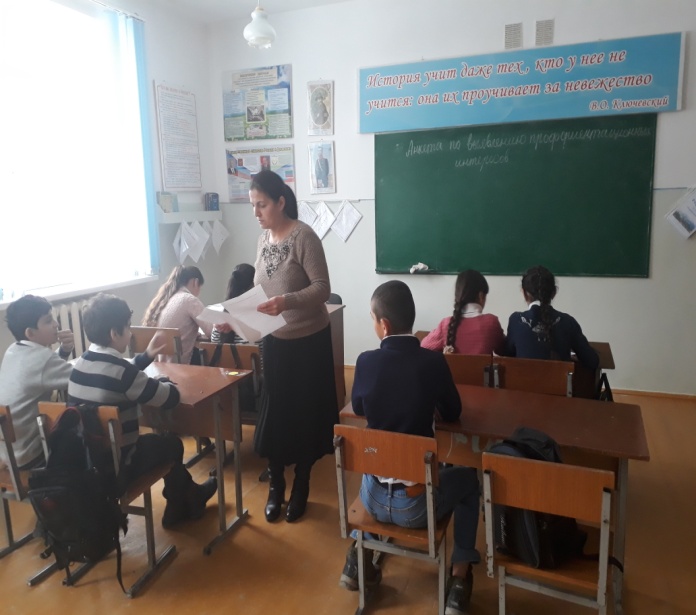 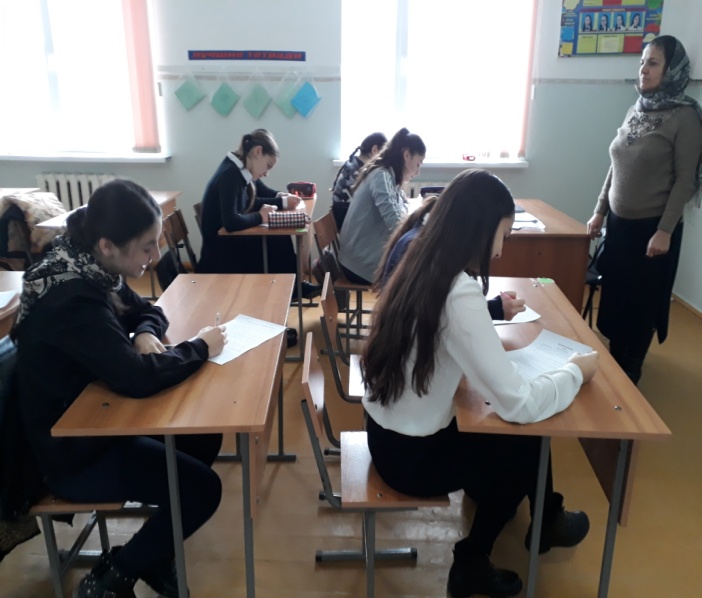 12.10. с учащимися 9, 10,11классов психологом была проведена беседа «Куда пойти учиться»,с целью профессиональной направленности. Учащимися были представлены  справочно-информационные материалы о ВУЗах, колледжах ,профессиональных лицеях. С учащимися 8класса кл. руководитель организовала круглый стол «В мире интересных профессии».
13.10 с учащимися 3 класса кл.руководитель провела викторину «Мир профессии»,которая выявила самых смекалистых сообразительных ребят.                          Классный руководитель 2класса провела  заочное путешествие «Веселые профессии». Ребята познакомились и с новыми профессиями, и узнали  об уже забытых профессиях.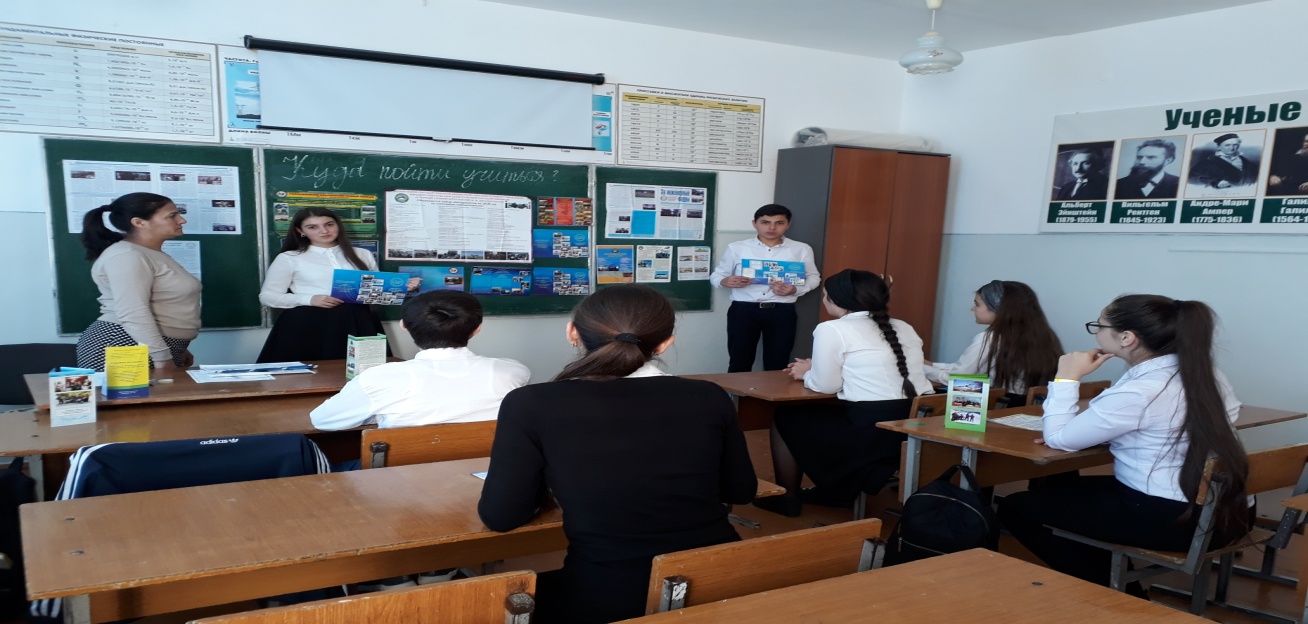 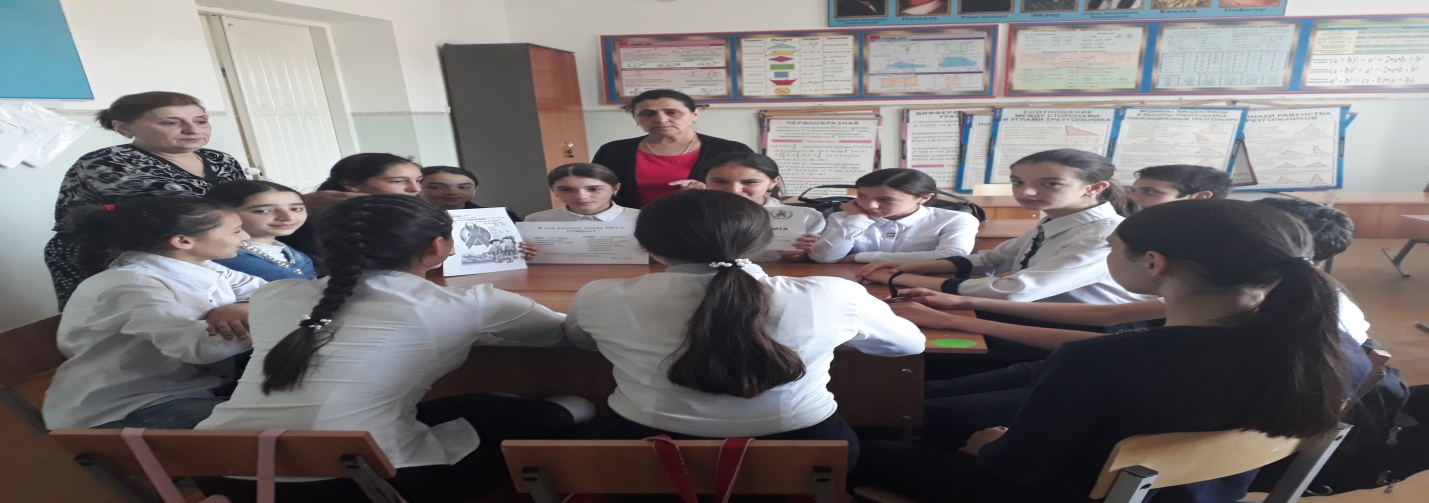 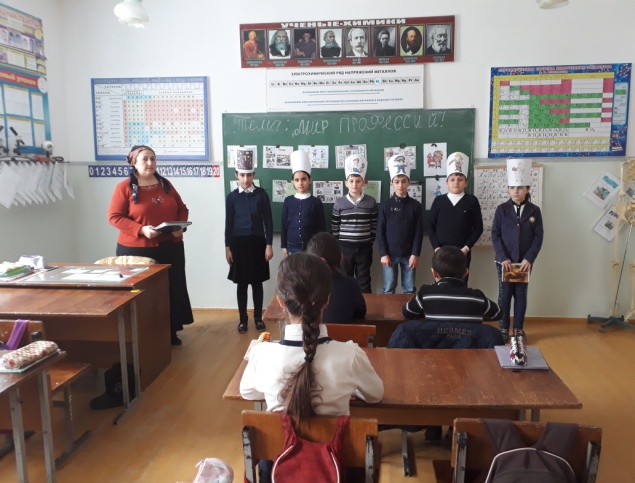 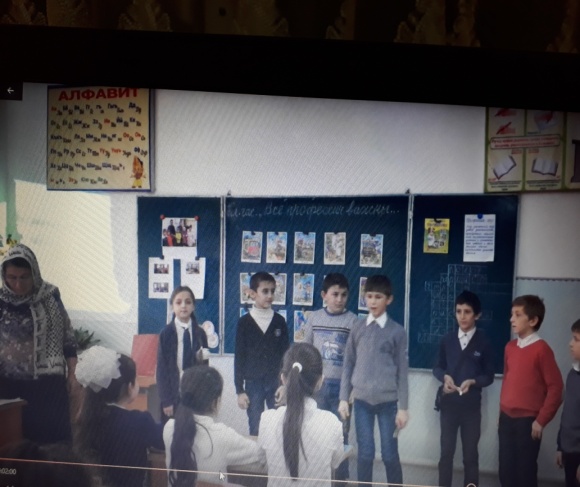 14.10 с учащимися 7кл педагог-психолог провела профориентационные игры «Самая-самая».Учащиеся 9класса приняли активное участие в практической части профессиональной деятельности. Совместно с поваром школы приготовили обед для младших школьников.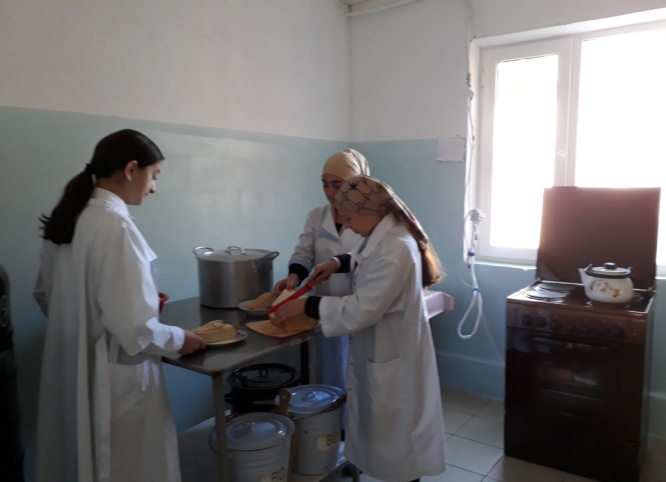 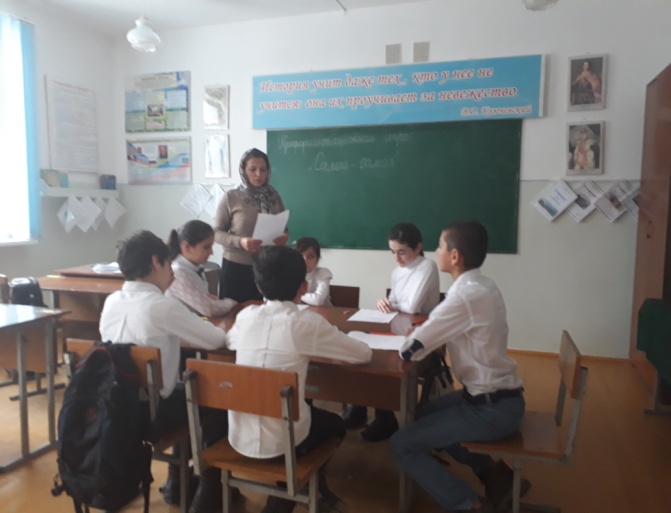 15.10.с администрацией школы  было проведено родительское собрание с родителями учащихся 9,11кл «Жизненные цели подростка, как подготовка ребенка к будущим экзаменам». Профконсультативная работа с родителями о выборе предметов к ОГЭ и ЕГЭ, а также о выборе будущей профессии. Закрытие недели профориентации. Торжественная линейка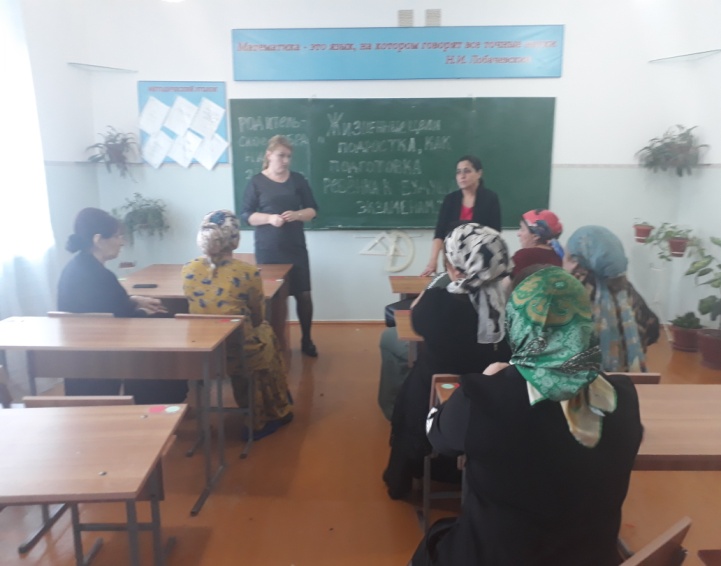 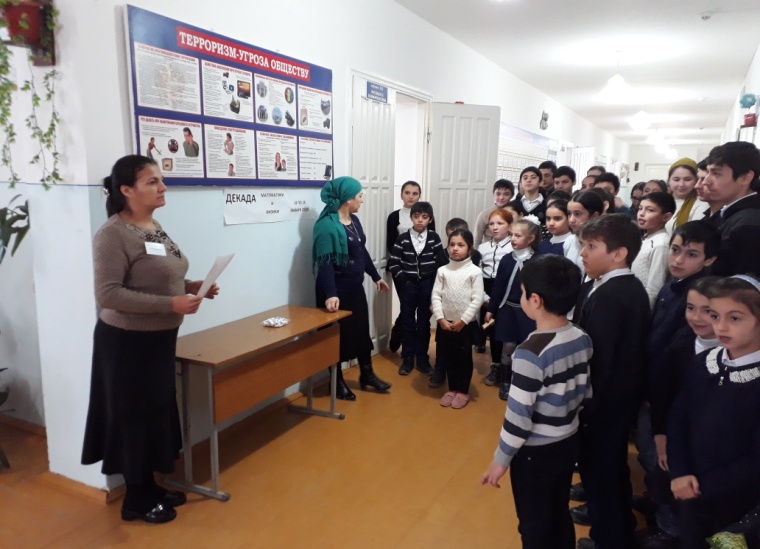 Вывод: Мероприятия данного плана способствуют расширению представлений о мире профессии, а в дальнейшем выбору профессии. Неделя профориентации является важным моментом в образовательном процессе школы и для каждого школьника. 	В рамках муниципальной программы проведение тренингов с учащимися 9и11классов на темы: ГИА: с чувством, с толком, с расстановкой(9кл).Как сохранить спокойствие(11кл), были проведены тренинговые занятия в 9,11классах.Цель: снижение стрессоопасных  состояний; оказание психологической помощи выпускникам 9,11 классов в подготовке к ОГЭ и ЕГЭ10. 04.2019г. педагог-психолог Магомедова М.М.провела с учащимися 9кл  тренинговые  занятия. Учащимся  предлагается  несколько упражнений.           1.Упражнение « Приветствие». Участвовало 14 уч-ся. 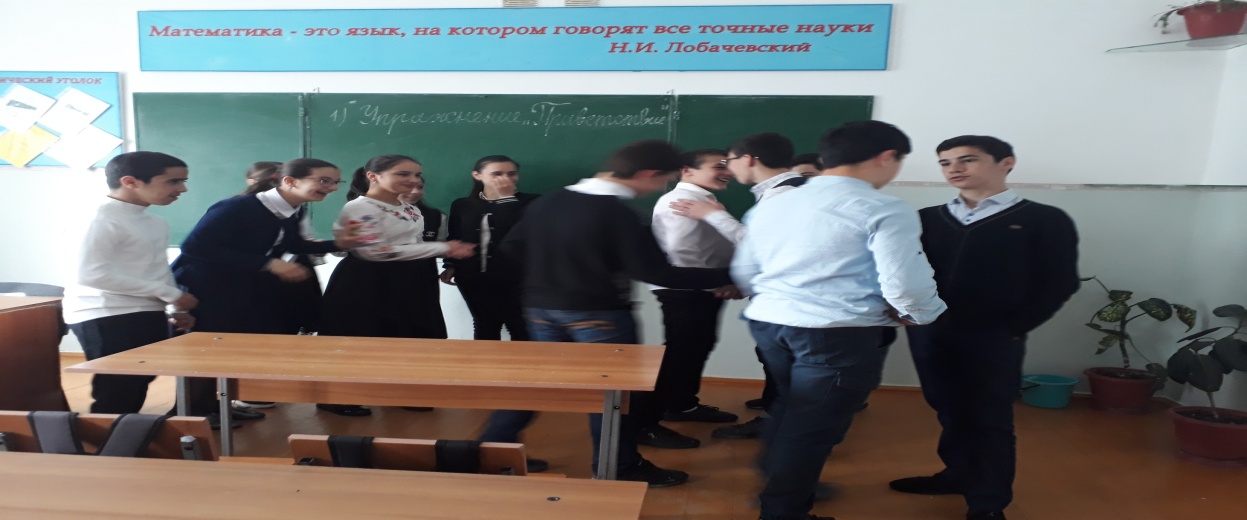 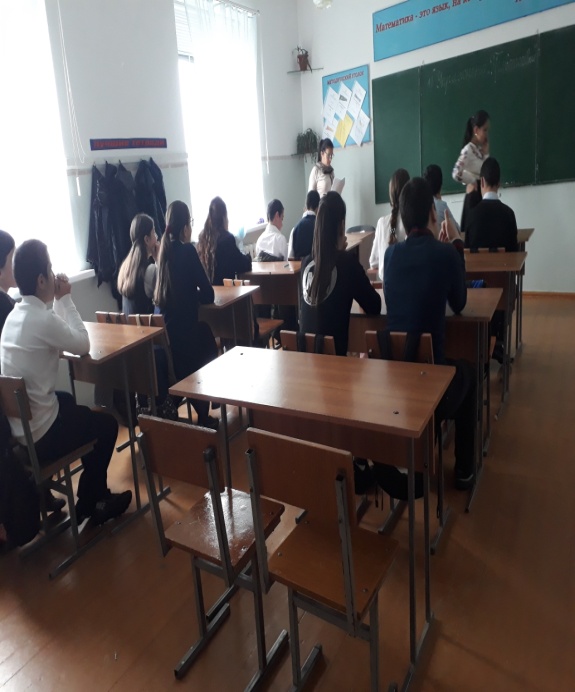 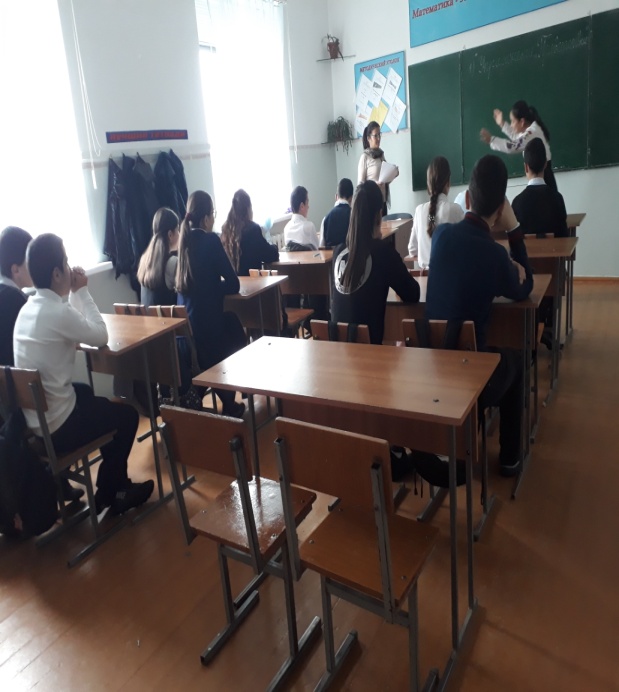 2.Упражнение «День рождения»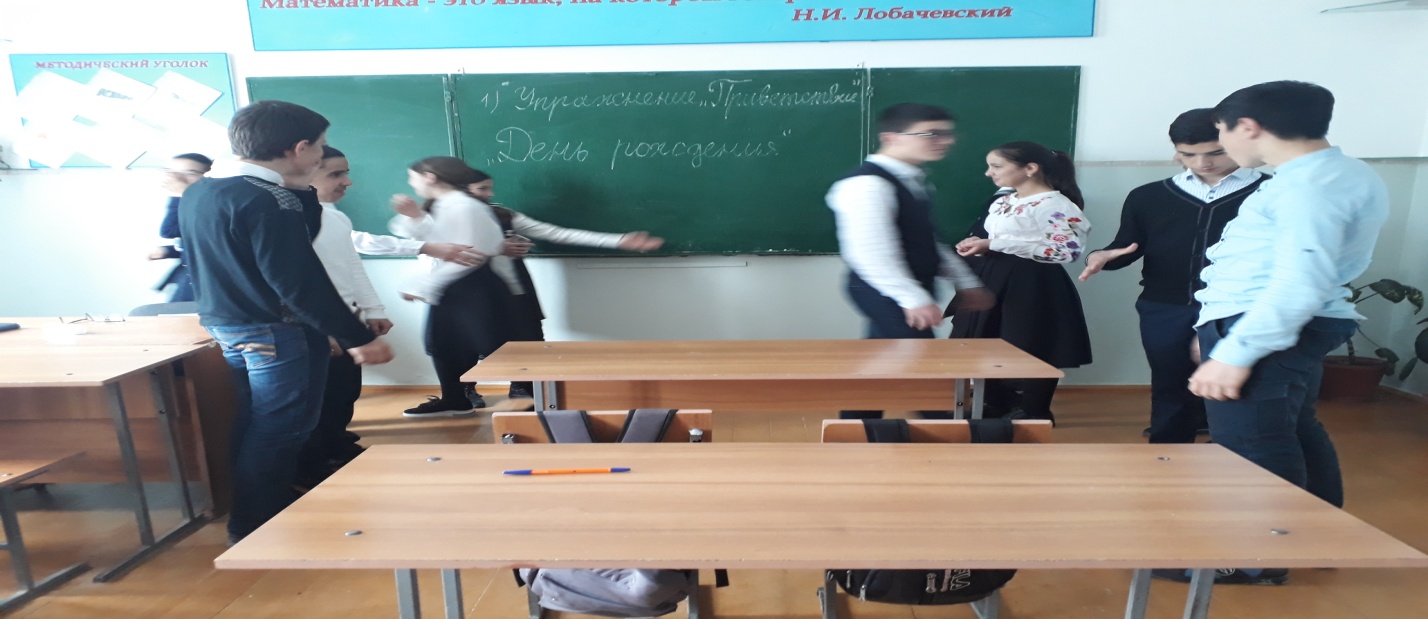 3.Упражнение «Пустой стул»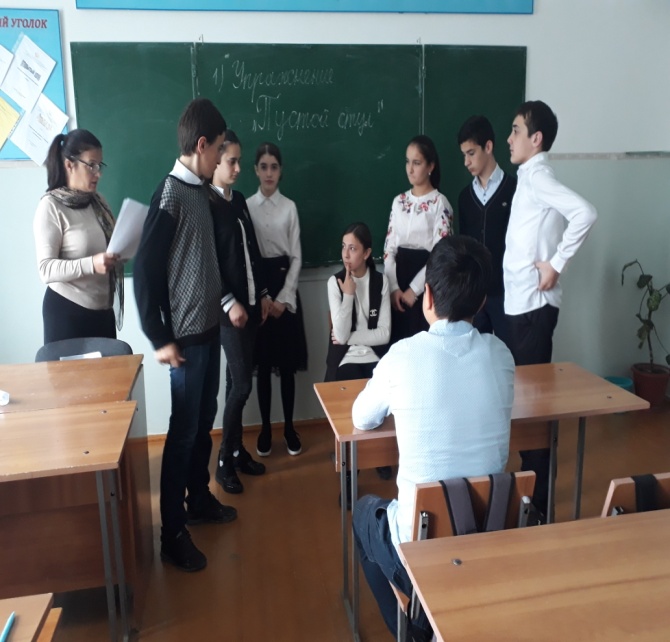 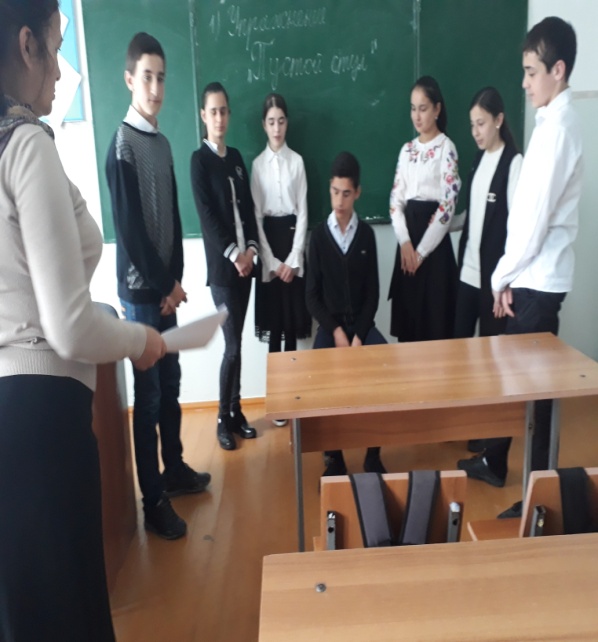 13.04.19г  с учащимися   9класса провела Занятие№2 « ОГЭ разложение на множители». Цель занятия: Рефлексия собственных чувств и переживаний на этапах подготовки и сдачи ОГЭ1.Упражнение «Жизнь Выпускника до, во время, и после ЕГЭ»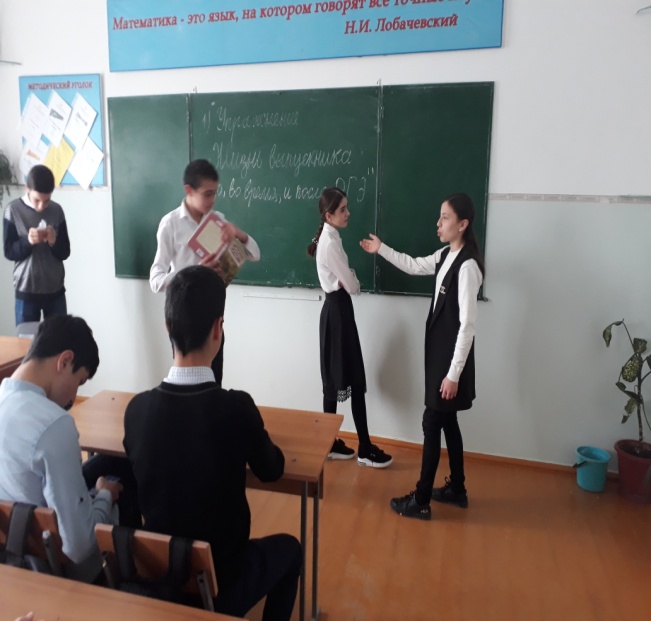 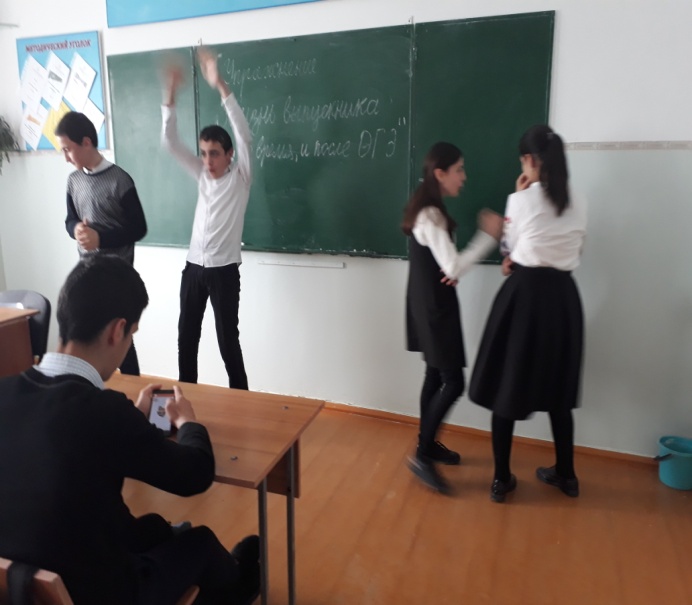 17.04 19г. С учащимися 9класса провела, Занятие№3 «Легко ли быть выпускником». Цель занятия: Осознание представлений о себе, выделение среди них того, что участники хотят знать о себе и что прячут от себя: актуализация внутренних ресурсов.1.Упражнение «Ролевой репертуар выпускника»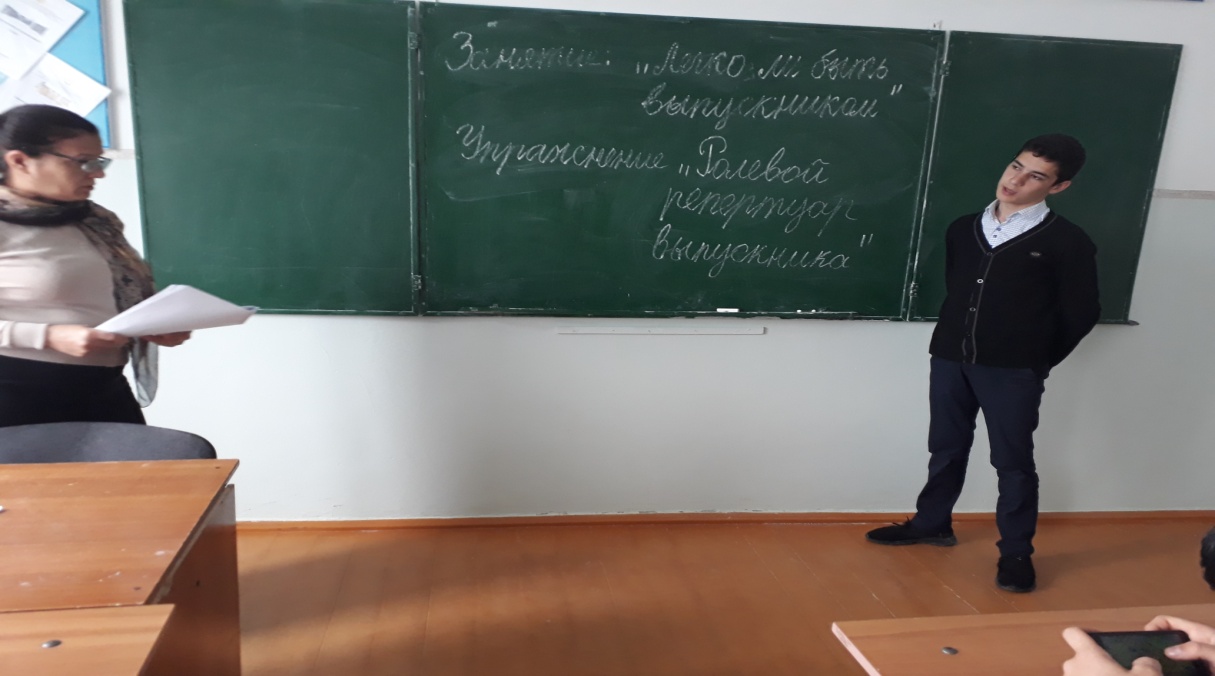 Занятие №4 «Яне трус, но я боюсь»,провела с учащимися 9кл. Цель занятия: Осознание и проработка собственных тревог и страхов, вызываемых ситуацией экзамена.1.Упражнение «В ночь перед экзаменом»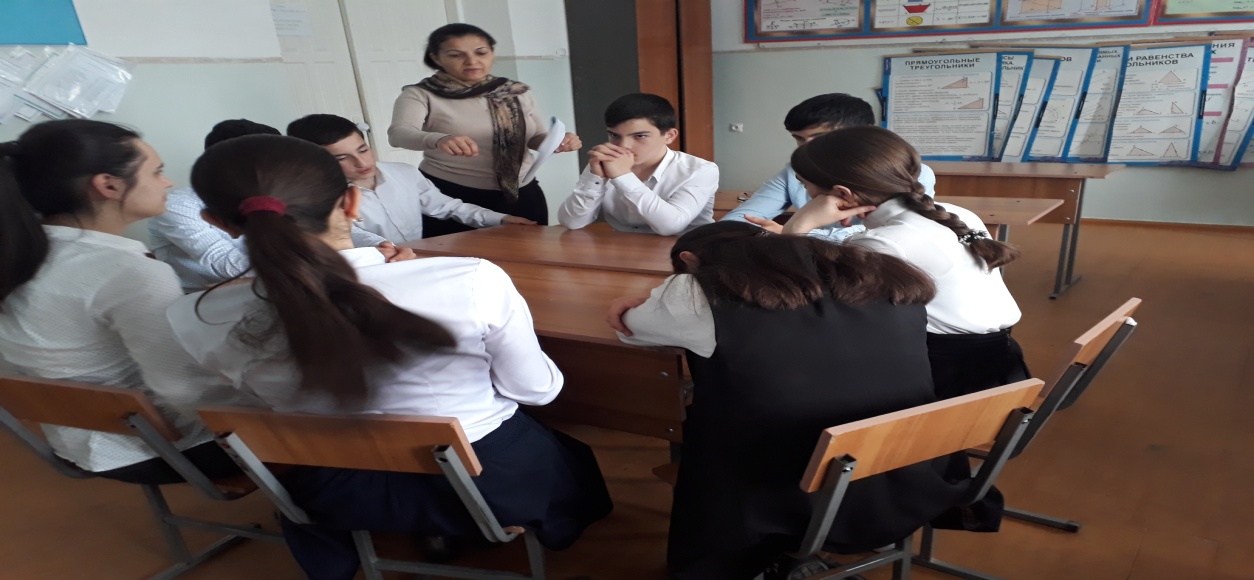 12.04.19г педагог-психолог Магомедова М.И. провела с учащимися 11класса тренинговые  занятия, которые сопровождаются с упражнениями. Участвовало 4 уч-ся1.Упражнение «Повтори за мной». Цель: развитие факторов, влияющих на успешность приема и передачи информации.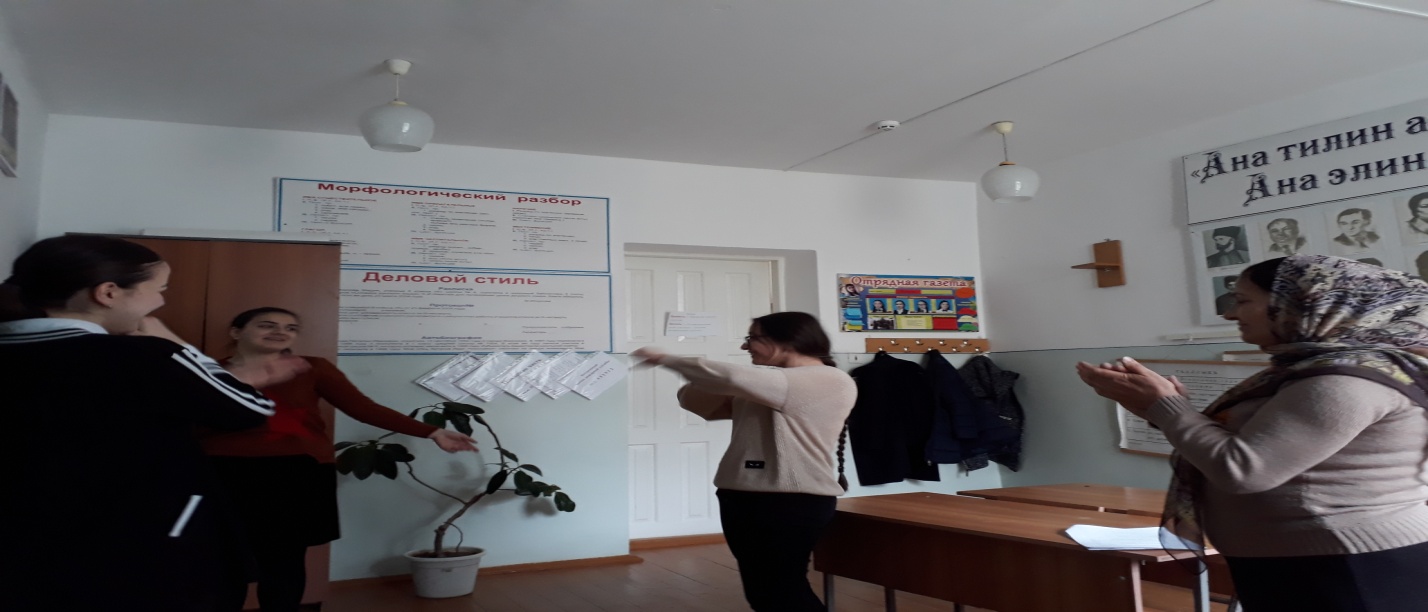 2.Упражненин «Прощай, напряжение». Цель: обучить снимать напряжение приемлемым способом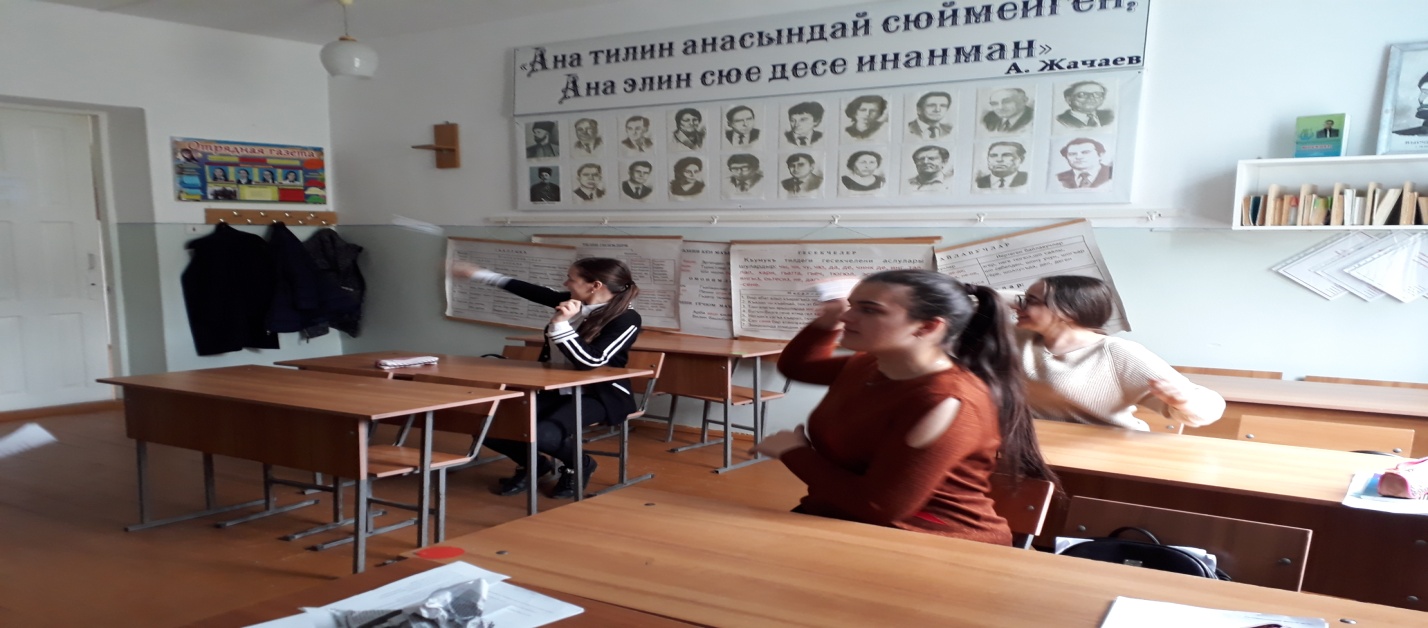 3.Упражнение «Молодец».  Цель: формирование уверенного поведения в момент стресса.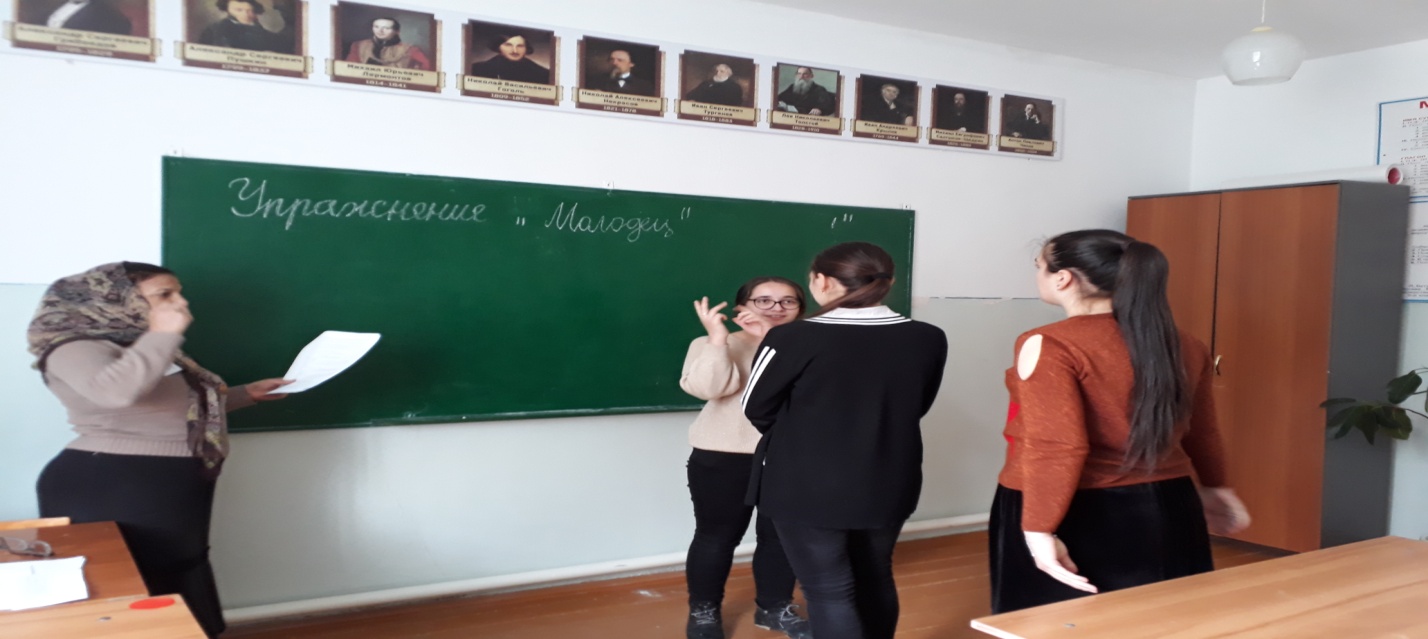 	5.Упражнение «Эксперимент». Цель: научить самообладанию в стрессовых условиях.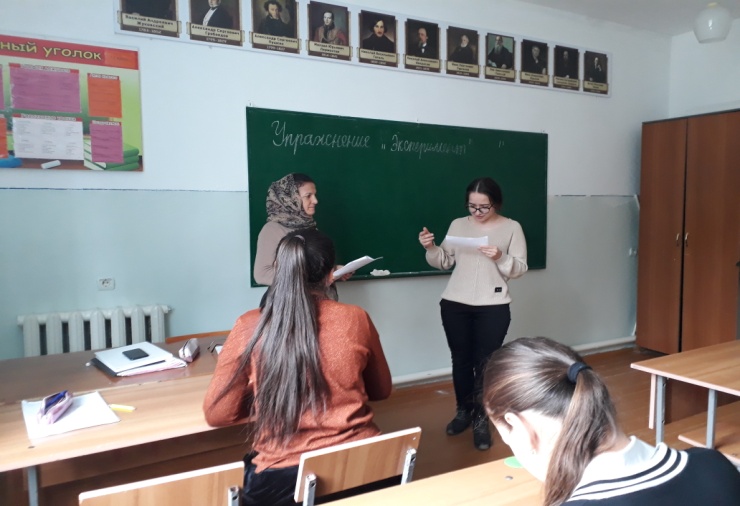 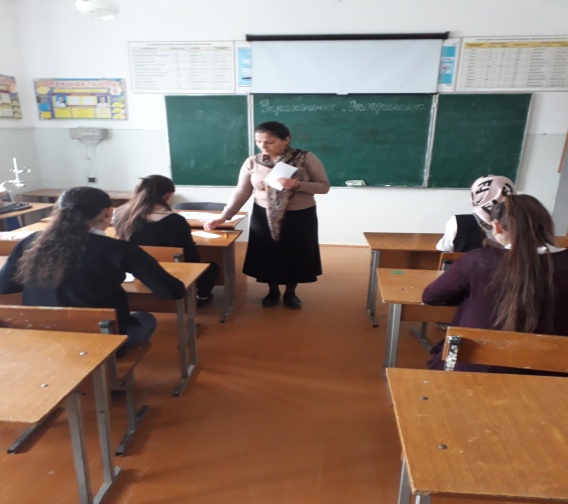 6.Упражнение «Дорисуй и передай». Цель: снятие психофизического напряжения, сплочение группы.	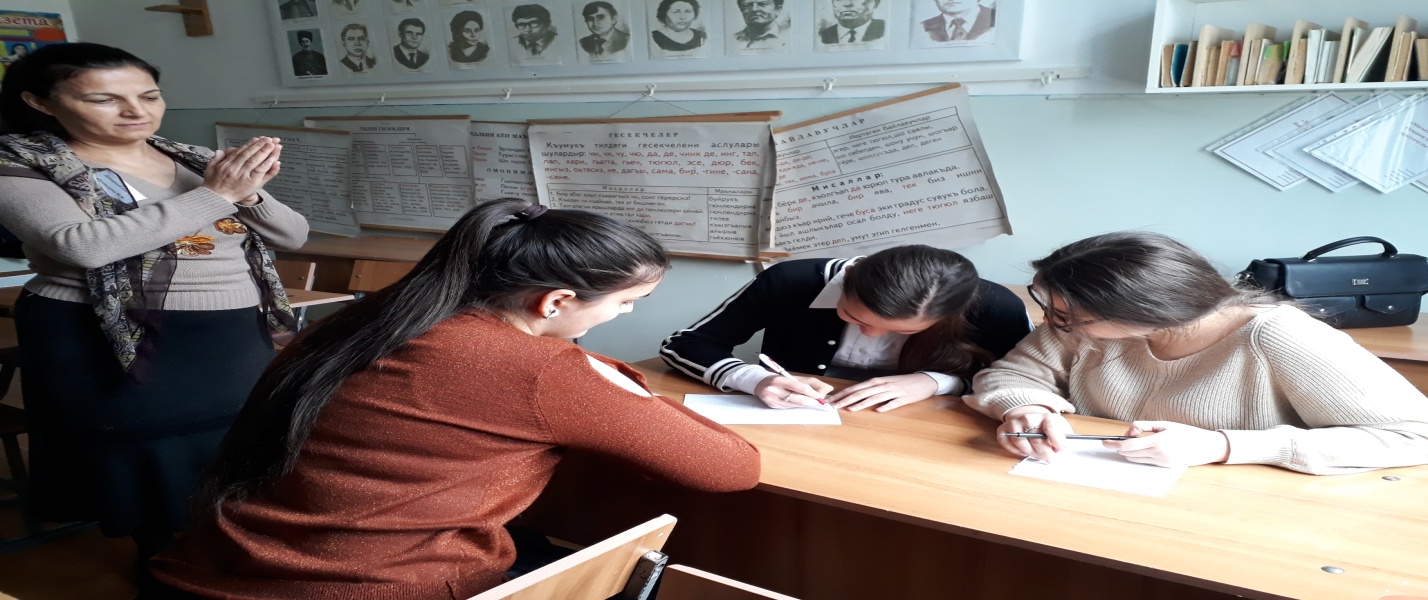 4.02.2019г. педагог-психолог Магомедова М.М. провела беседу  «Методические рекомендации по организации работы по профилактике суицидов несовершеннолетних  в школе: «Как уберечь несовершеннолетнего от суицида»» с учащимися 9-11х кл. Участвовали 25 учащихся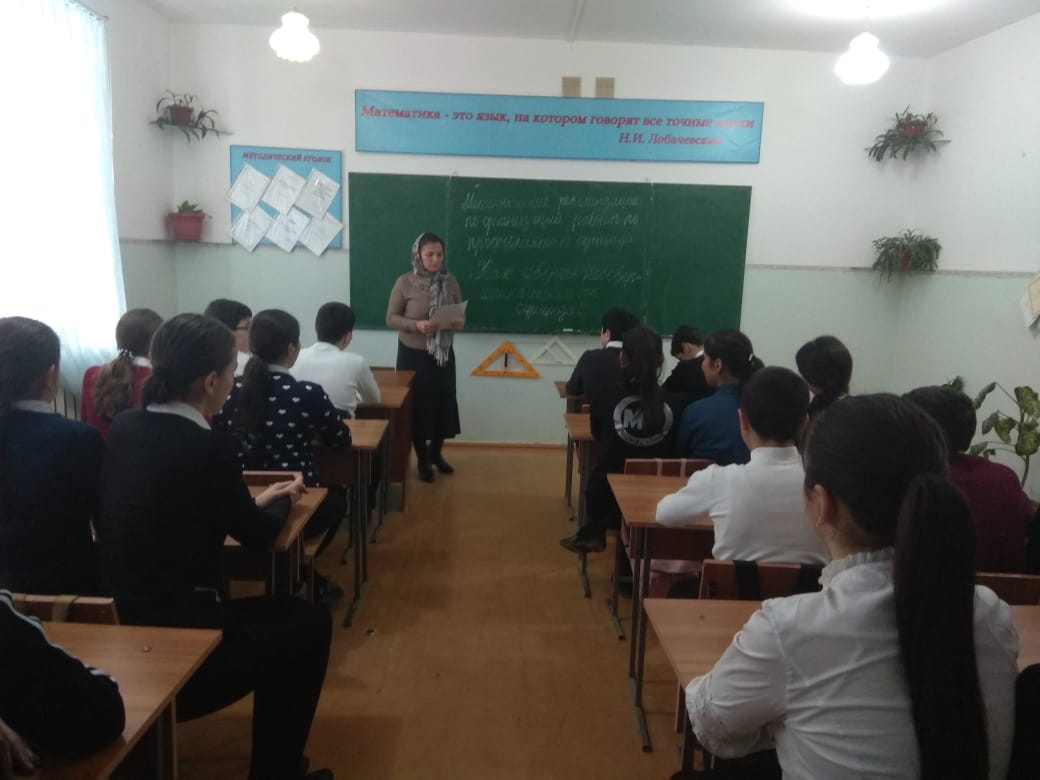 5.02.2019г. педагог-психолог Магомедова М.М. провела в 10ом классе тест-рисунок «Ваши суицидальные наклонности» для определения суицидальных наклонностей субъекта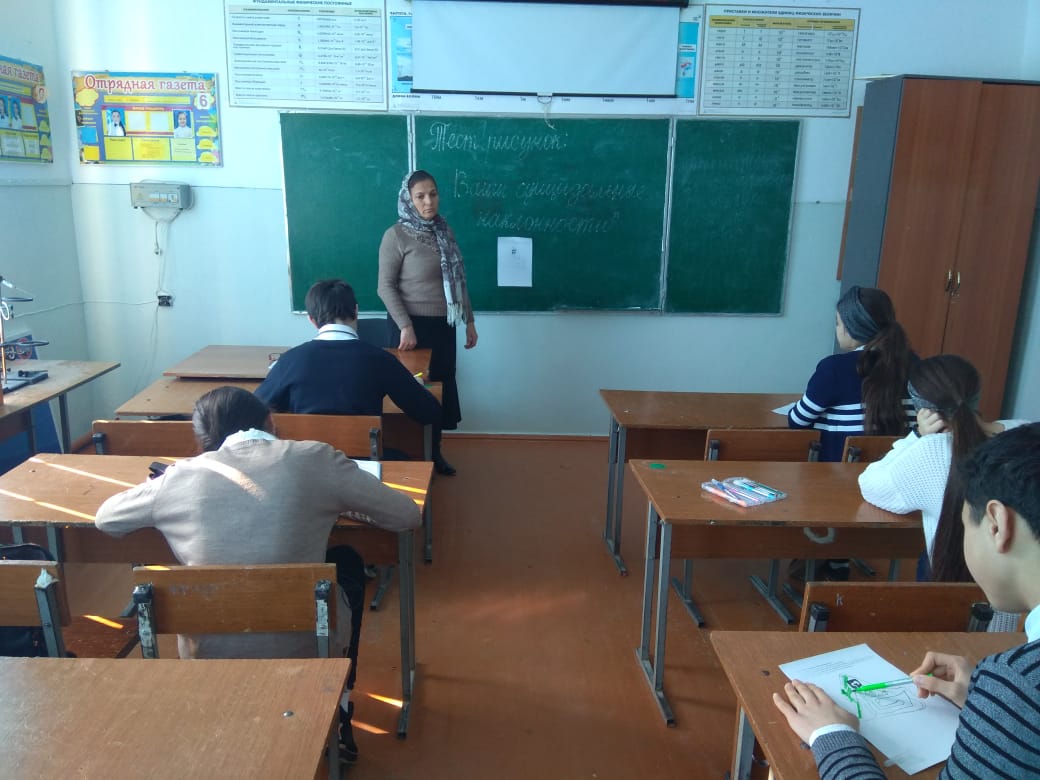 6.02.2019г. педагог-психолог Магомедова М.М. провела в 9ом кл Опросник суицидального риска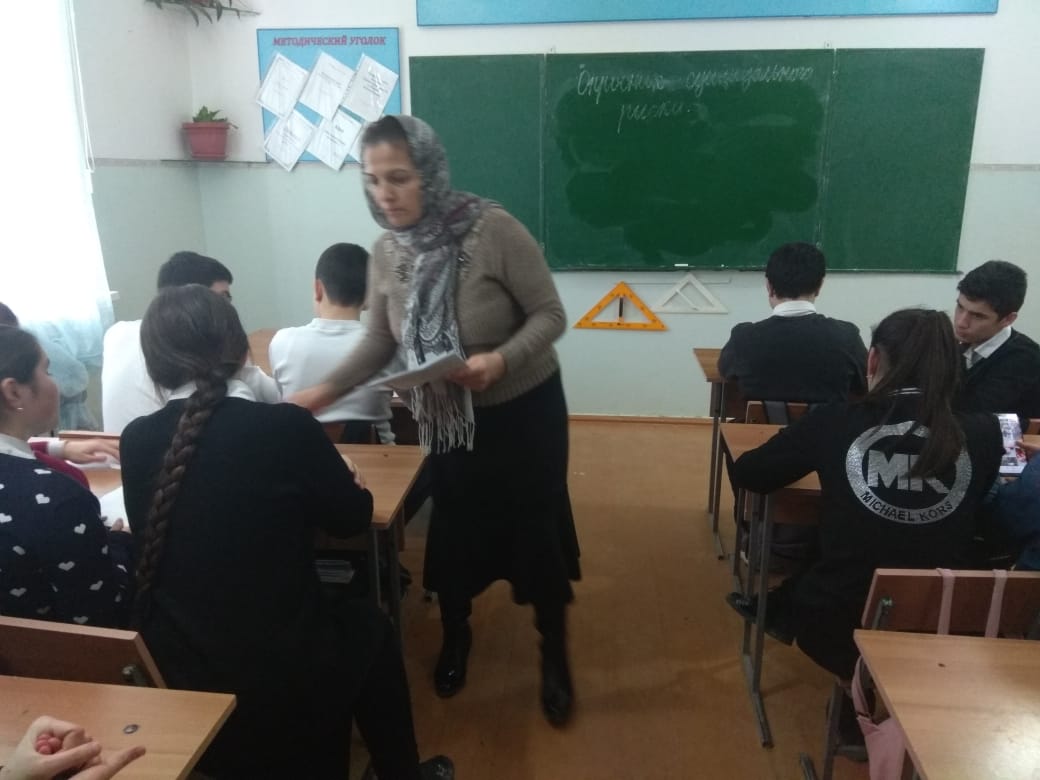 8.02.2019г.  Кл.рук.Яхьяева З.Н. провела в 9ом кл.  кл. час  на тему : «Я выбираю жизнь».    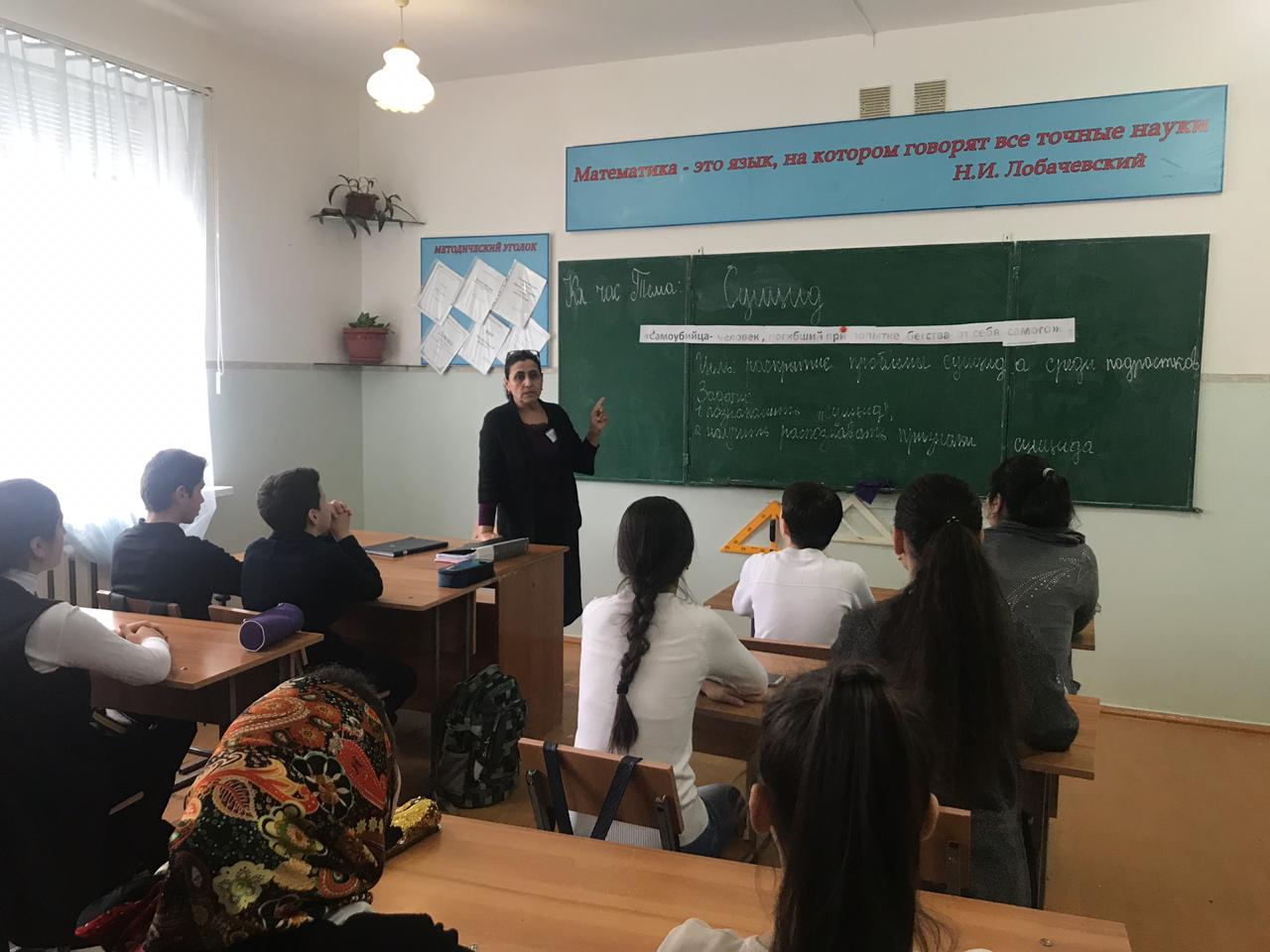  12.02.2019г.  Кл.рук. Магомедова П.М. в 8ом кл провела Кл. час на тему «Суицид»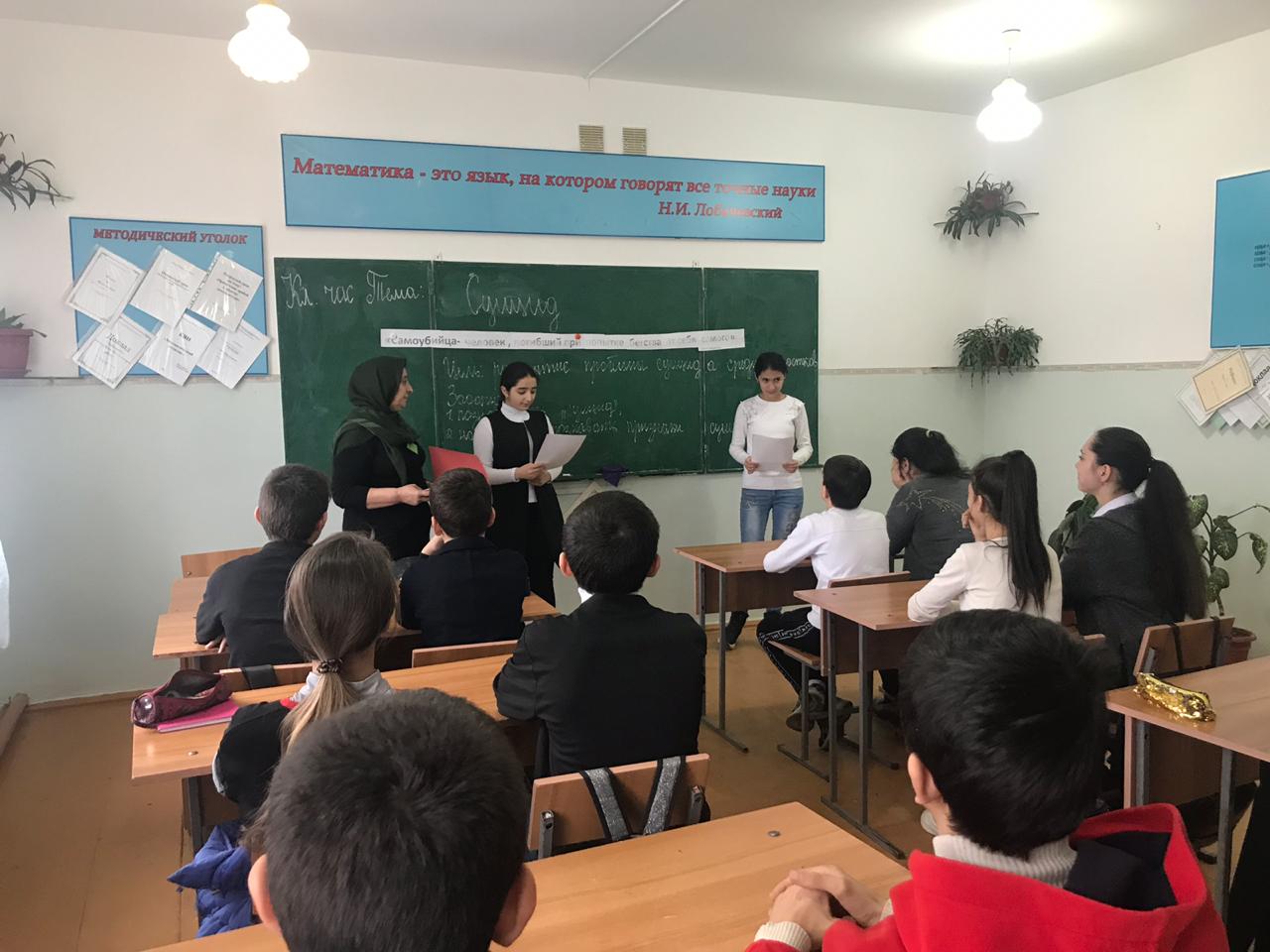 13.02.2019г. Кл. рук. Магомедова М.М. в 7ом классе провела Кл.час на тему: «Цена желания»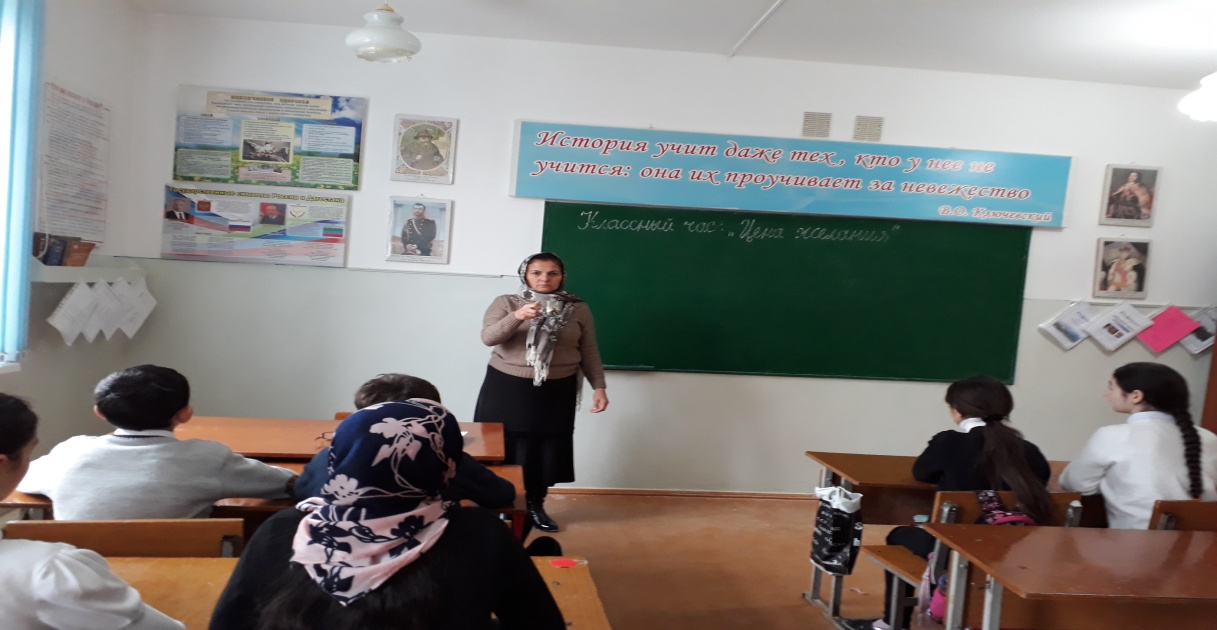 15.02 2019г. Кл.рук.Вайланматова А.З. в 6ом классе провела Кл.час «Мы Выбираем жизнь»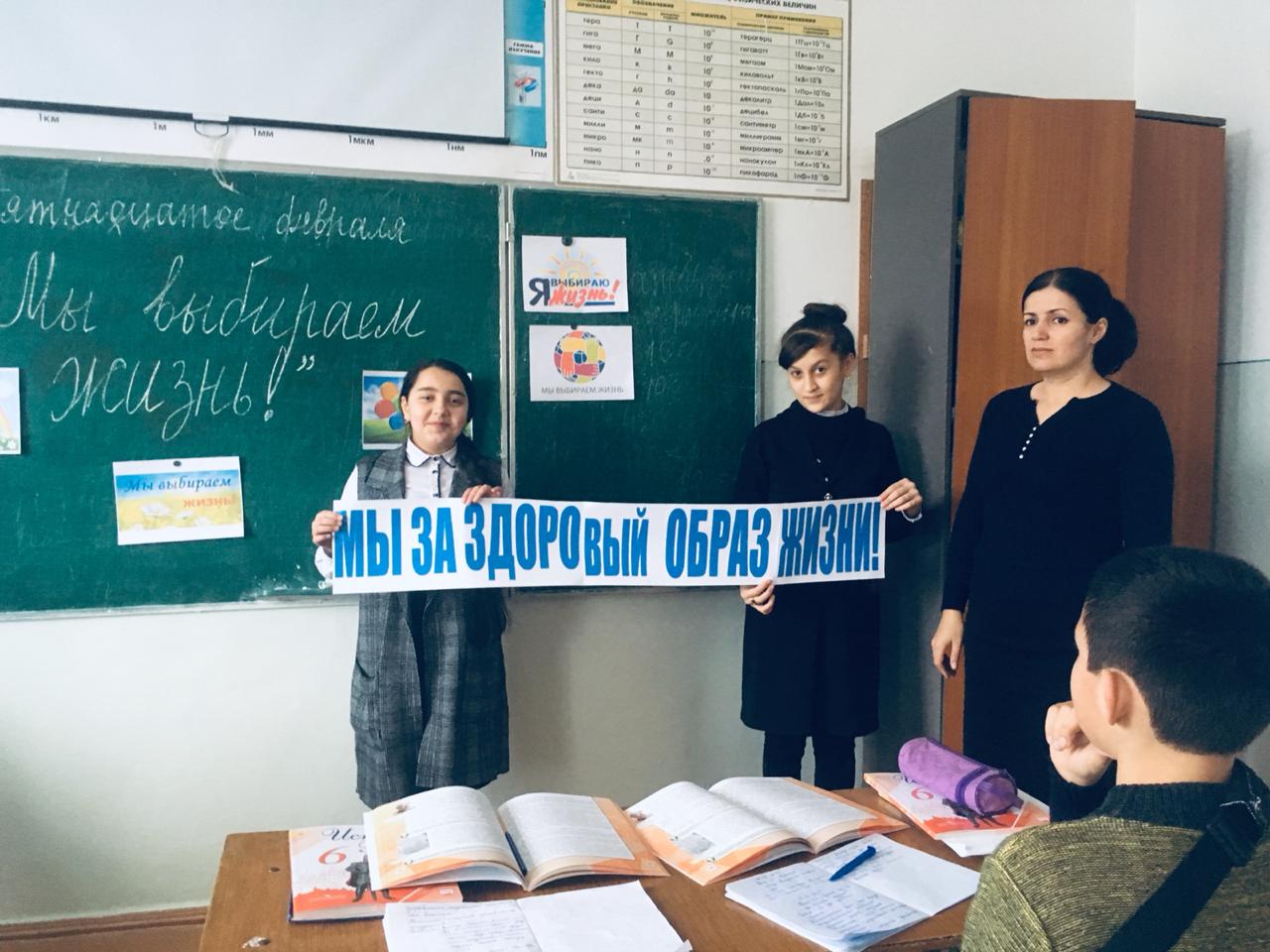 Антинаркотические мероприятие 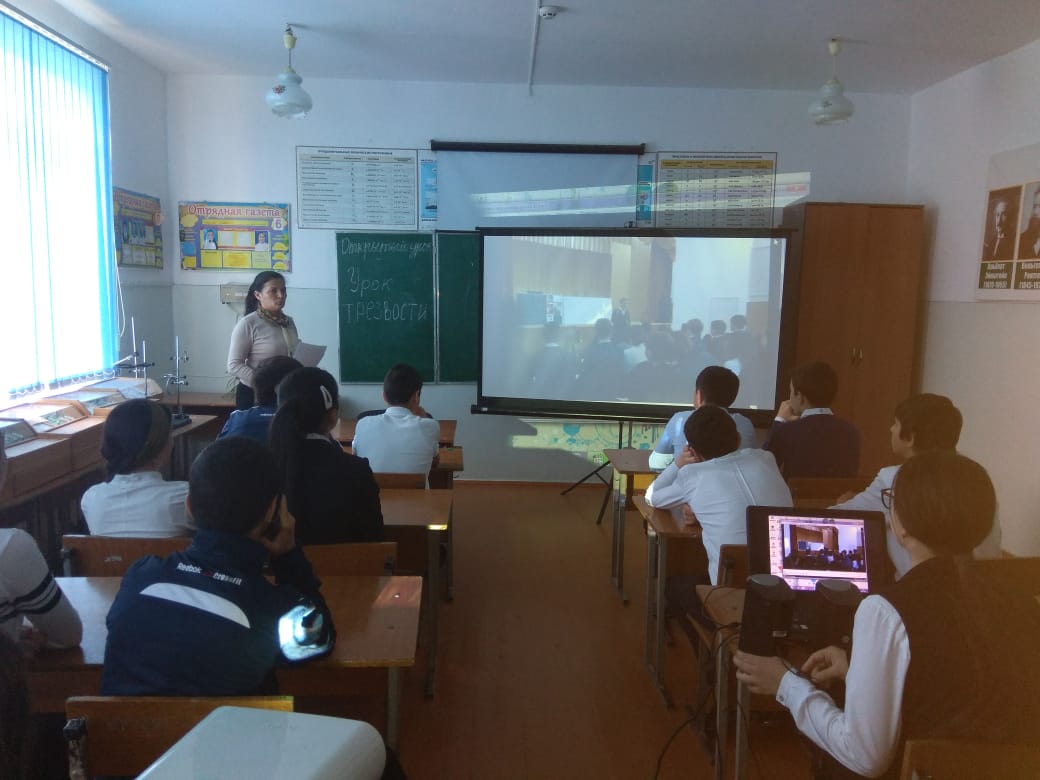 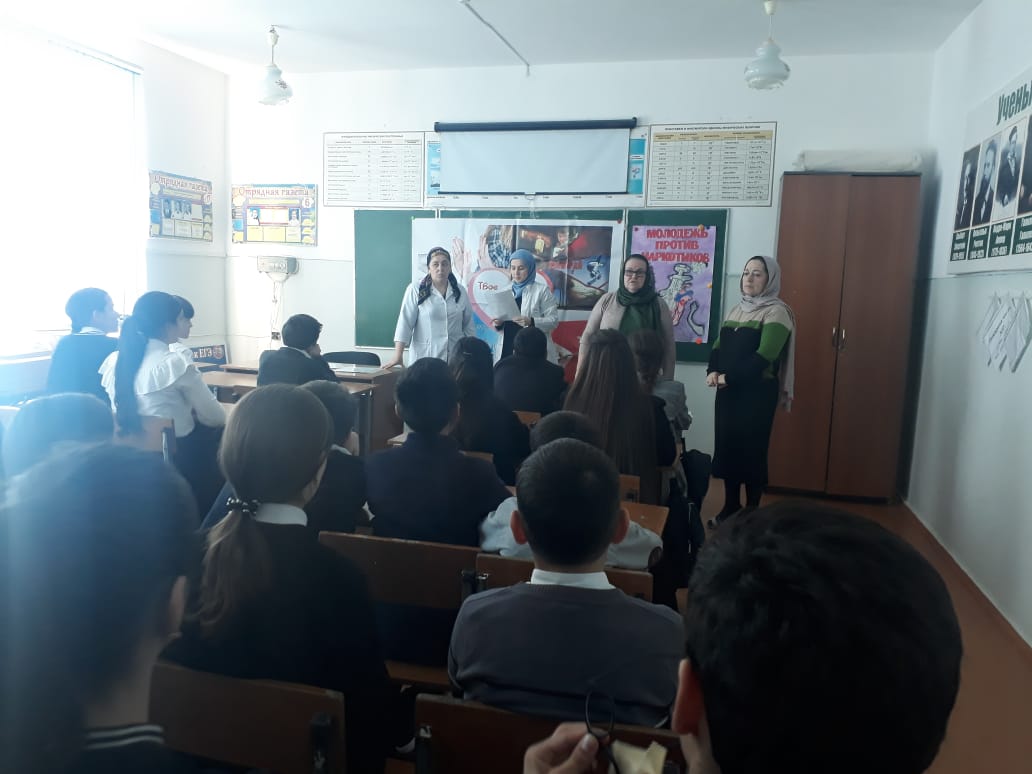 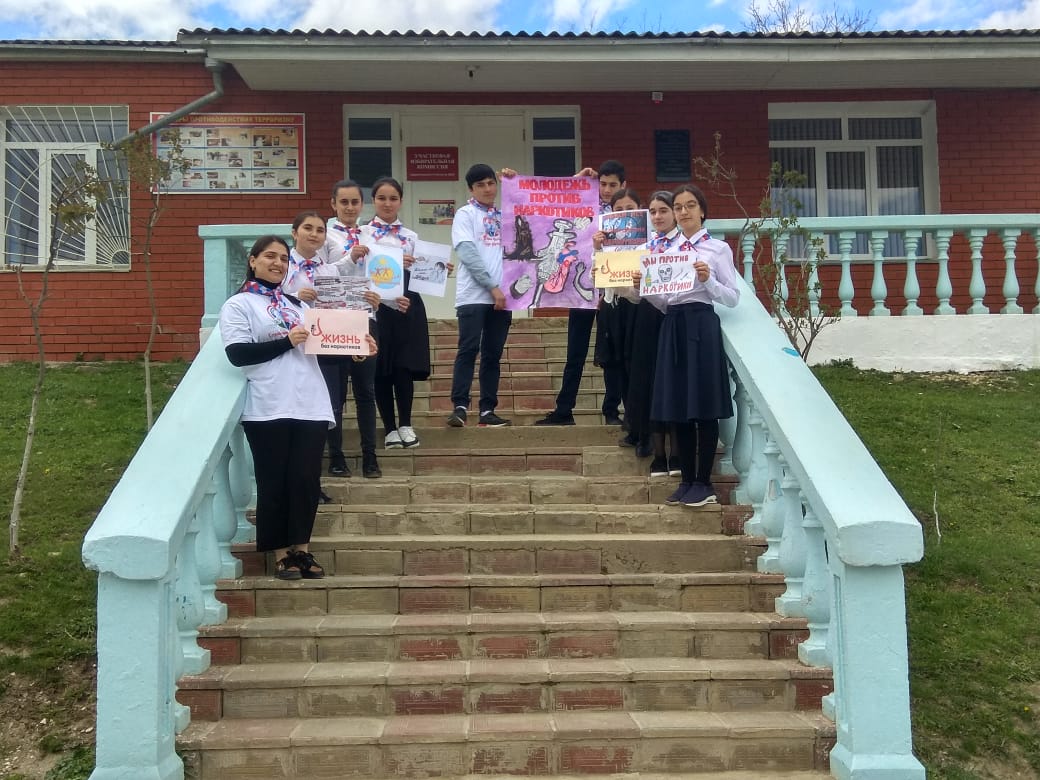         КлассКол-во уч-сяВысокий уровеньСредний уровеньНизкий уровень             5           9         1        4        3            10           5         4        1         -        КлассКол-во уч-сяВысокий уровеньСредний уровеньНизкий уровень           1           13    3(23%)     8(62%)  2(15%)  Категории обращающихся к психологуКоличество индивидуальных приемовКоличество групповых приемовУчащиеся               11                 1Родители                22                 2Педагоги               11                 6Всего за год               44                 9